Физкультурные занятия на прогулке способствуют развитию сердечно-сосудистой, дыхательной, мышечной и других важнейших систем организма детей. Это достигается включением в занятия подвижных игр, игр-эстафет, спортивных упражнений, различных видов бега, упражнений в основных движениях. Во время физкультурных занятий на прогулке происходит постоянное чередование видов деятельности: более интенсивные упражнения чередуются с менее интенсивными, что позволяет поддерживать высокую работоспособность детей на протяжении всего занятия, например, медленный бег сменяется игрой, игра –упражнением в основном движении и т.д.Одна из особенностей занятий на прогулке заключается в том, что общеразвивающие упражнения проводятся не подряд, а в различных частях занятия: в вводно-подготовительной, во время ходьбы дети выполняют различные движения рук, медленный бег чередуется с прыжками; в основной части даются упражнения для развития ног и туловища. Такое выполнение общеразвивающих упражнений экономит время, делает занятие более динамичным.Другой особенностью занятий на прогулке является обучение детей спортивным играм и упражнениям: прыжкам через скакалку, ходьбе на лыжах. В старшей группе дети обучаются элементам баскетбола, футбола, учатся играть в бадминтон. Кроме того, во время занятий на прогулках, дети закрепляют основные движения, которые они разучивали на предшествующих физкультурных занятиях. Физкультурное занятие на прогулке состоит из трех взаимосвязанных частей: вводно-подготовительной, основной, заключительной.Вводно –подготовительная часть призвана способствовать организации детей, созданию у них настроенности к предстоящей физической нагрузке.Начинается вводно –подготовительная часть с построения и ходьбы. Во время ходьбы дети выполняют простейшие движения рук. Во время ходьбы воспитатель следит за четким шагом, правильным движением рук, соблюдением дистанции. Ходьба без остановки переходит в медленный бег, который продолжается от 1 до 3 минут, в зависимости от возраста детей. На втором –третьем круге дети выполняют упражнения (3-4): бегут боком приставным шагом, высоко поднимая колени, прыгают на одной и двух ногах, бегут спиной вперед и др. Медленный бег заканчивается ходьбой. Подготовительная часть занимает от 3 до 5 минут. В холодный период года построение в начале занятия не проводится: по выходе из помещения дети идут к спортивной площадке, выполняя движения для рук.Основная часть занятия продолжается от 14 до 26 минут. В этой части решаются задачи повышения функциональных возможностей организма детей, развития силы, быстроты, общей выносливости. Кроме того, осуществляется закрепление основных движений и вырабатывается умение использовать их в игровой деятельности.В средней группе основная часть начинается с подвижной бессюжетной игры, затем следует короткая (в пределах 1 минуты пробежка в среднем темпе. После этого дети осваивают спортивные упражнения или выполняют одно из основных движений. Заканчивается эта часть сюжетной подвижной игрой.В старшей группе основная часть начинается с освоения спортивного упражнения и ли элементов спортивных игр. Затем –короткая пробежка в среднем темпе (от 1 до 1,5 минуты). По окончании ее дети упражняются в основном движении. После этого дается пробежка в среднем темпе, затем проводится подвижная игра.В подготовительной группе основная часть протекает так же, как и в старшей, но воспитатель чаще использует групповой метод, которое позволяет сочетать обучение детей педагогом и самостоятельное совершенствование детьми приобретенных навыков.В старшей и подготовительной группах бег может усложняться –детям предлагается маршрут с преодолением препятствий.При выполнении основных движений, спортивных упражнений или элементов спортивных игр нельзя допускать спешки –нужно требовать четкости и законченности движений.Основная часть занятия заканчивается подвижной игрой. В целях повышения двигательной активности детей, проигравшие выходят из игры не более чем на одно повторение. В игре не должно быть длительных остановок, перерывы между повторениями 15-20 сек.В заключительной части проводится медленный бег, переходящий в ходьбу. Продолжительность его регулируется воспитателем в зависимости от активности детей в предшествующей подвижной игре, погодных условий и подготовленности детей: после игры большой подвижности продолжительность медленного бега должна быть сокращена вдвое или он не проводится совсем, а дети спокойно ходят по площадке. После игры средней подвижности, особенно в холодный период года, медленный бег дается в том же объеме, что и в начале занятия.На протяжении всего занятия дети много бегают. По скорости у дошкольников условно можно выделить три вида бега: медленный, в среднем темпе и быстрый.Медленный бег является важным средством воспитания у детей выносливости. Чтобы научить детей медленному бегу, нужно постепенно ускорять ходьбу.Бег в среднем темпе предъявляет более высокие требования к деятельности важнейших систем организма. Как показали исследования, дети средней группы способны пробежать в среднем темпе без остановки от 500 до 600 метров, а подготовительной –от 7—до 900 метров.Быстрый бег является составной частью игр, игр-эстафет, у дошкольников он проводится на дистанции от 10 до 30метров.Консультация для воспитателей.Методика проведения физкультурных занятий напрогулке.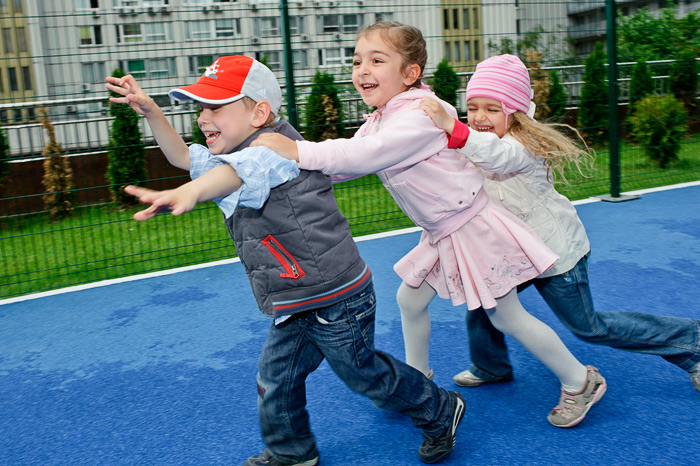 Саранск 2014 г.